Student___________________Part 1:1.  Buy / recycle a new French Notebook.2.  Using your 2017-18 French notebook, Re-copy or cut and paste (the neat notes) the Grammar notes ONLY!  into the New French notebook.  (If the notes are sloppy or unreadable- recopy them neatly.)3. Any grammar notes missing from the below list must be researched and composed by you.  If you do not understand or have weakness in reproducing or using any of the below French grammar- You are requested find practice on the grammar and to learn/understand it!  FIND PRACTICE!!!!!!-YouTube it!!!!Grammar Note Checklist: Subject box____Nouns- how to determine gender____Articles- Definite and Indefinite____All 3 groups Regular verb conjugations______ (Regular verbs with marks/changes inside them) ger, -cer, ______Regular verbs with marks in the BOOT subject forms-yer- y-i acheter- e-èappeler- l-ll _______Negation- ne….. pas________Preposition à_____Preposition de______List of adjectives________Adjective agreement________irregular adjectives in the Feminine form_______Very irregular adjectives._______Vieux, nouveau, beau______Possessive adjectives______How to make a  yes / No question________ Question words that request specific information._______the Partitive______Commands / Imperative______Demonstrative adjectives _____Interrogative adjectives_____Passé Compose with AVOIR______Irregular Past participles______New Grammar:The Passé Compose with the verb être ____Irregular past participles in the être house_______Agreement of past participles______The house of être____MrMrsVandertramp_______Part 2Irregular verb index:In the back of your NEW notebook, create an alphabetical irregular verb INDEX:Use the verb AVOIR as an example:Avoir  = __to have___Past Participle: euAvoir______Etre______Faire_____Aller______Venir_______Prendre_______Boire______Vouloir______Mettre______Pouvoir_____Devoir______Partir______Sortir______Ecrire_______Dire________ Lire______Courir______Ouvrir______Offrir_______Voir _____Dormir_____Part 3Copy the new Grammar notes after completing the checklist of French 1 Grammar and complete the 2 Practice activities that follow..New Grammar Notes :I.  Le Passé Composé avec êtreIntroduction:A specific group of verbs use être instead of avoir to form the passé compose.1.    Mon Frère est arrivé à 8h.2.    Ma sœur est arrivée à 9h.3.    Mes amis sont arrivés à 10h.4.    Mes tantes sont arrivées à 11h.· You MUST memorize these verbs.  There are 16!!!!!HOW?????????2 possible ways are:#1   La Maison d’Etre #2  Mrs. And Dr. Vandertramp.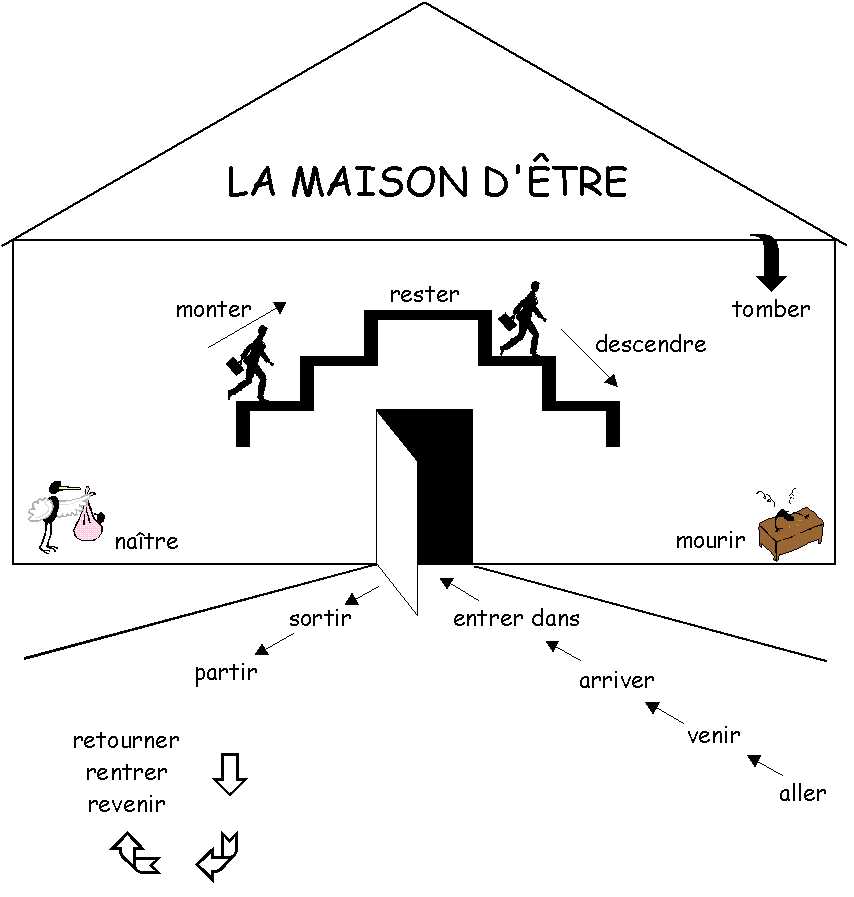 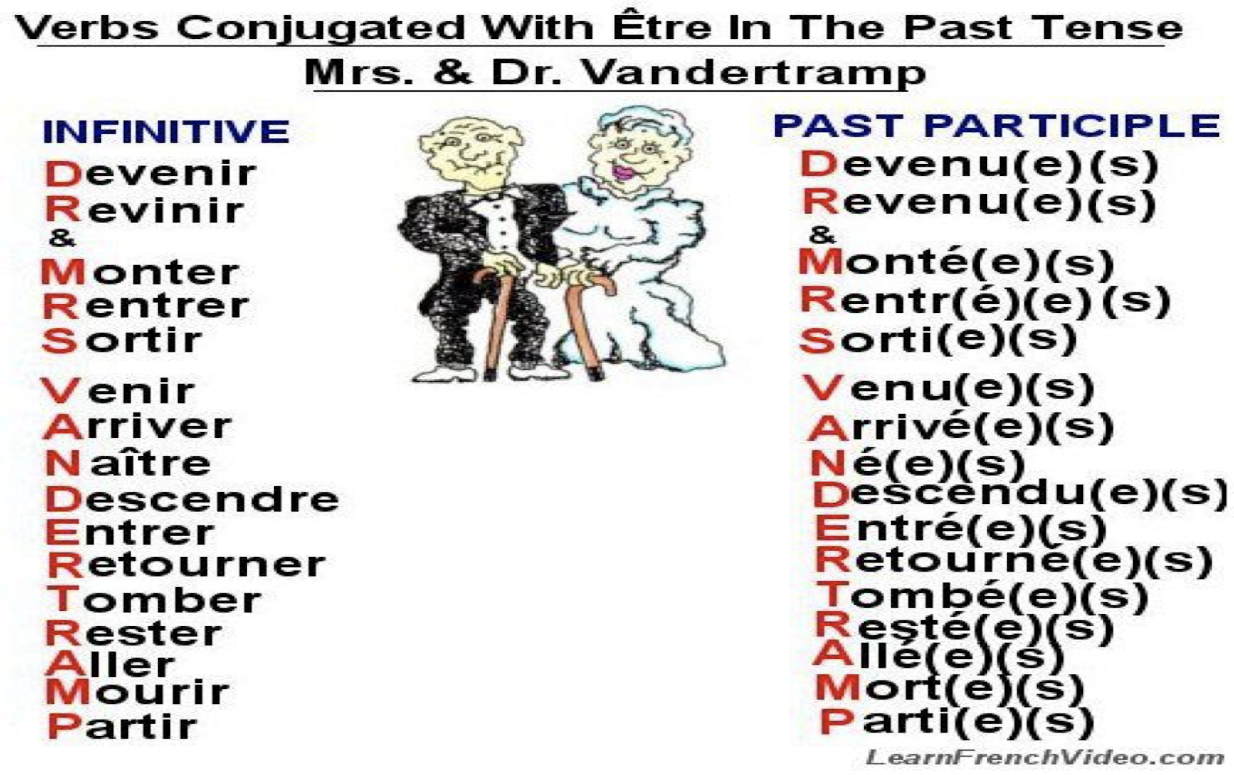 II.   Agreement with Etre in the Passe Compose!!When you use ETRE in the Passé Compose You MUST MAKE!!! AGREEMENT!!!Agreement· The past participles of these verbs agree with the 1- gender (feminine / masculine) and 2- number (singular / plural) of the Subject.Agreement Rules:A Feminine Noun = add e A Plural Noun = add s A Feminine and plural Noun = add esSubject		Ils          sont			allésElle		est			alléeElles		sont			alléesPractice :Exercise 1:The passé composé with être
Choisis la forme du passé composé qui complète chaque phrase.
1. Qui _______ dans le salon? entre
2. Ludovic et Sandrine _______ à huit heures. arriver
3. Olivier ______ au salon. descendre
4. Madame Leclerc _______ la semaine dernière. mourir
5. Mon frère _______ en février. naitre
6. Charlotte et Carole _______ le week-end dernier. sortir
7. Sylvie _______ par la fenêtre! tomber
8. Nous _______ très tard.  rentrer	
9. Quand est-ce que tes parents _______?   retourner	
10. Tu _______ à la maison la semaine dernière?   resterExercise 2:	  Un voyage	
Lisons/Écrivons La classe de M. Lefèvre a fait un petit voyage en train à la fin de l’année. Utilise les éléments donnés pour raconter ce voyage. Fais tous les changements nécessaires.
1.Deux élèves / arriver / en retard / gare
2.Les filles / monter / dans le compartiment
3.Myriam / venir / gare / avec son copain
4.Le professeur / partir / maison / 10h
5.La femme du professeur / aller / voir / les horaires des trains
6.Les garçons / descendre du train / pour acheter / sandwichsPart 4New Vocabulary :Vocabulaire I:La Maison :Les pièces dans une maison. (rooms)1.  La cuisine2. La salle de bain3. La salle à manger4. Le salon / le living5. La chambre6. L’entrée7. Le couloir8. L’escalier9. Le grenier10. Le sous-sol / la caveVocabulaire 2:Les meubles :  Furniture
L’armoire
Le bureau
Le lit
La table (de nuit) (basse)
Le tapis
Le sofa
Le fauteuil
La chaise
La commode
Le four 
Le réfrigérateur (le frigo)
L’évierLe tableauVocabulaire 3:Les prépositions :1.    Sur2.    Dans3.    Devant4.    Derrière5.    Entre6.    Sous7.    chez8.    A coté de9.    Près de10.   Loin de11.   Au-dessous de12.   Au-dessus dePart 4BTBA-GOOGLE SLIDE presentation :***Activity using the new vocabulary and Grammar notes.aiavonsaavezasont